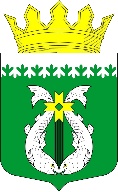 РЕСПУБЛИКА КАРЕЛИЯKARJALAN TAZAVALDUАДМИНИСТРАЦИЯСУОЯРВСКОГО МУНИЦИПАЛЬНОГО ОКРУГАSUOJÄRVEN PIIRIKUNNAN HALLINDOПОСТАНОВЛЕНИЕ07.04.2023                                                                                                 № 417Об утверждении Положения о порядке сообщения муниципальными служащими администрации Суоярвского муниципального округа о возникновении личной заинтересованности при исполнении должностных обязанностей, которая приводит или может привести к конфликту интересовВ соответствии с Федеральным законом от 25.12.2008 № 273-ФЗ «О противодействии коррупции», Указом Президента РФ  от 22.12.2015 № 650 «О порядке сообщения лицами, замещающими отдельные государственные должности Российской Федерации, должности федеральной государственной службы, и иными лицами о возникновении личной заинтересованности при исполнении должностных обязанностей, которая приводит или может привести к конфликту интересов, и о внесении изменений в некоторые акты Президента Российской Федерации»:1. Утвердить Положение о порядке сообщения муниципальными служащими администрации Суоярвского муниципального округа о возникновении личной заинтересованности при исполнении должностных обязанностей, которая приводит или может привести к конфликту интересов, согласно приложению к настоящему постановлению.2. Признать утратившим силу постановление администрации муниципального образования «Суоярвский район» от 10.03.2016 №118 «Об утверждении Положения о порядке сообщения муниципальными служащими администрации муниципального образования «Суоярвский район» о возникновении личной заинтересованности при исполнении должностных обязанностей, которая приводит или может привести к конфликту интересов».3. Управлению делами администрации Суоярвского муниципального округа обеспечить регистрацию уведомлений, поступающих от муниципальных служащих администрации Суоярвского муниципального округа о возникновении личной заинтересованности при исполнении должностных обязанностей, которая может привести к конфликту интересов и их передачу на рассмотрение Главе Суоярвского муниципального округа.Глава Суоярвскогомуниципального округа                                                                        Р.В. ПетровРазослать: Дело, управление делами; юр. отделПоложение о порядке сообщения муниципальными служащими Администрации Суоярвского муниципального округа о возникновении личной заинтересованности при исполнении должностных обязанностей, которая приводит или может привести к конфликту интересов1.Общие положения1. Настоящим Положением определяется порядок сообщения муниципальными служащими Администрации Суоярвского муниципального округа о возникновении личной заинтересованности при исполнении должностных обязанностей, которая приводит или может привести к конфликту интересов (далее - муниципальный служащий, Администрация).2. Муниципальные служащие обязаны в соответствии с законодательством Российской Федерации о противодействии коррупции сообщать, о возникновении личной заинтересованности при исполнении должностных обязанностей, которая приводит или может привести к конфликту интересов, а также принимать меры по предотвращению или урегулированию конфликта интересов.3. Сообщение оформляется в письменной форме в виде уведомления о возникновении личной заинтересованности при исполнении должностных обязанностей, которая приводит или может привести к конфликту интересов (далее - уведомление), по форме согласно приложению № 1 к настоящему Положению.4. Уведомления представляются муниципальными служащими в  управление делами Администрации (далее – подразделение), которое осуществляет их регистрацию в день поступления в журнале регистрации уведомлений о возникновении личной заинтересованности при исполнении должностных обязанностей, которая приводит или может привести к конфликту интересов (далее - журнал уведомлений), по форме согласно приложению № 2 к настоящему Положению.Журнал уведомлений должен быть прошит, пронумерован и скреплен печатью.5. Уведомления, поступившие в подразделение, не позднее рабочего дня, следующего за днем регистрации уведомления, передаются Главе Суоярвского муниципального округа (лицу, исполняющему его обязанности).6. Глава Суоярвского муниципального округа (лицо, исполняющее его обязанности) по результатам рассмотрения уведомлений принимает одно из следующих решений:6.1. Признать, что при исполнении должностных обязанностей лицом, направившим уведомление, конфликт интересов отсутствует;6.2. Признать, что при исполнении должностных обязанностей лицом, направившим уведомление, личная заинтересованность приводит или может привести к конфликту интересов;6.3. Признать, что лицом, направившим уведомление, не соблюдались требования об урегулировании конфликта интересов.7. В случае принятия решения, предусмотренного подпунктом 6.2 настоящего Порядка, Глава Суоярвского муниципального округа (лицо, исполняющее его обязанности) принимает меры или обеспечивает принятие мер по предотвращению или урегулированию конфликта интересов либо рекомендует муниципальному служащему, направившему уведомление, принять такие меры.В случае принятия решения, предусмотренного подпунктом 6.3 настоящего Порядка, Глава Суоярвского муниципального округа (лицо, исполняющее его обязанности) применяет к муниципальному служащему конкретную меру ответственности.8. Уведомления по решению Главы Суоярвского муниципального округа (лица, исполняющего его обязанности) могут быть переданы в комиссию Администрации по соблюдению требований к служебному поведению муниципальных служащих и урегулированию конфликта интересов (далее - комиссия).9. Уведомления, по которым принято решение в соответствии с пунктом 8 настоящего Порядка, могут быть направлены по поручению Главы Суоярвского муниципального округа (лица, исполняющего его обязанности) в юридический отделуправления делами Администрации (далее - отдел). Отдел осуществляет предварительное рассмотрение уведомлений.В ходе предварительного рассмотрения уведомлений специалисты отдела имеют право проводить собеседования с лицами, направившими уведомления, получать от них письменные пояснения по изложенным в уведомлениях обстоятельствам и направлять за подписью Главы Суоярвского муниципального округа (лица, исполняющего его обязанности) запросы в федеральные органы исполнительной власти и их территориальные органы, органы исполнительной власти Республики Карелия, органы местного самоуправления  и заинтересованные организации.По результатам предварительного рассмотрения уведомлений отдел осуществляет подготовку мотивированных заключений на каждое из уведомлений.10. Уведомления, заключения и другие материалы, полученные в ходе предварительного рассмотрения уведомлений, представляются отделом председателю комиссии в течение 7 рабочих дней со дня поступления уведомлений в отдел.В случае направления запросов, указанных во втором абзаце пункта 9 настоящего Положения, уведомления, заключения и другие материалы, полученные в ходе предварительного рассмотрения уведомлений, представляются отделом председателю комиссии в течение 45 дней со дня поступления уведомлений в отдел. Указанный срок может быть продлен, но не более чем на 30 дней.11. Комиссия рассматривает уведомления и принимает по ним решения в порядке, установленном Положением о комиссии Администрации по соблюдению требований к служебному поведению муниципальных служащих и урегулированию конфликта интересов.	___________________	                     (отметка об ознакомлении)Главе Суоярвского муниципального округа                                                                                  (лицу, исполняющему обязанности Главы)от ___________________________________________________   (ФИО, замещаемая должность)УВЕДОМЛЕНИЕо возникновении личной заинтересованности при исполнении должностныхобязанностей, которая приводит или может привести к конфликту интересовСообщаю о возникновении у меня личной заинтересованности при исполнении должностных обязанностей, которая приводит или может привести к конфликту интересов (нужное подчеркнуть).Обстоятельства, являющиеся основанием возникновения личной заинтересованности: ______________________________________________________________________________________________________________________________________________________Должностные обязанности, на исполнение которых влияет или может повлиять личная заинтересованность: __________________________________________________________________________________________________________________Предлагаемые меры по предотвращению или урегулированию конфликтаинтересов: ___________________________________________________________________________________________________________________________________________Намереваюсь (не намереваюсь) лично присутствовать на заседании комиссии Администрации Суоярвского муниципального округа по соблюдению требований к служебному поведению муниципальных служащих и урегулированию конфликта интересов при рассмотрении настоящего уведомления (нужное подчеркнуть).«___» _____________ 20___ года  ______________________  ___________________    (подпись лица,		  (И.О.Фамилия)   направляющего     уведомление)ЖУРНАЛрегистрации уведомлений о возникновении личнойзаинтересованности при исполнении должностных обязанностей,которая приводит или может привести к конфликту интересовУтверждено постановлением администрации Суоярвского муниципального округа от 07.04.2023 г. № 417Приложение №1 к Положению о порядке сообщения муниципальными служащими Суоярвского муниципального округаличной заинтересованности при исполнении должностных обязанностей, которая приводит или может привести к конфликту интересовПриложение № 2к Положению о порядке сообщения муниципальными служащими Администрации Суоярвского муниципального округа о возникновении личной заинтересованности при исполнении должностных обязанностей, которая приводит или может привести к конфликту интересовN п/пФамилия, имя, отчество, должность лица, направившего уведомлениеСодержание уведомленияФамилия, имя, отчество, должность и подпись лица, принявшего уведомлениеДата регистрации уведомленияДата направления уведомления в адрес Администрации муниципального образования (лица, исполняющего его обязанности) с указанием фамилии, имени, отчества лица, направившего уведомление, его подпись123456